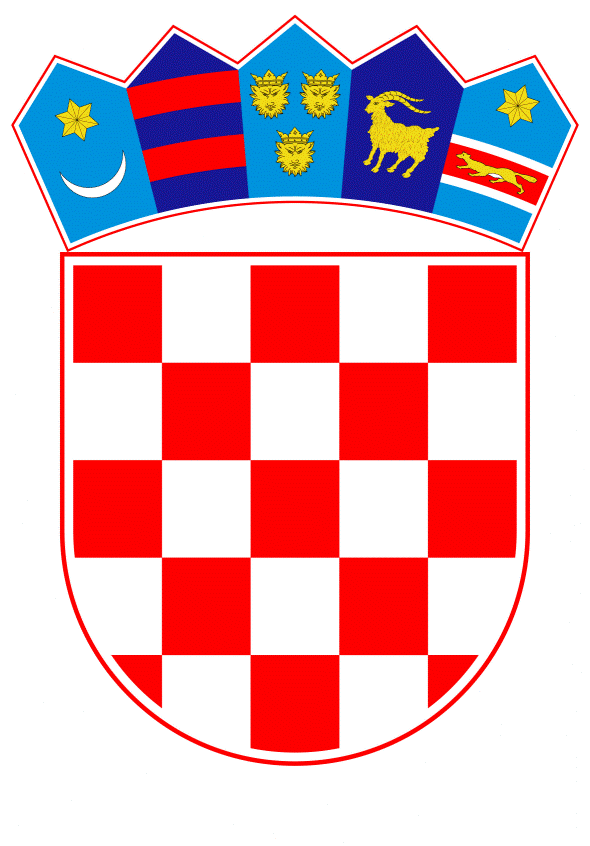 VLADA REPUBLIKE HRVATSKEZagreb, 29. prosinca 2022.Banski dvori | Trg Sv. Marka 2 | 10000 Zagreb | tel. 01 4569 222 | vlada.gov.hrNa temelju članka 7. stavka 7. Zakona o posebnom porezu na kavu i bezalkoholna pića („Narodne novine“, br. 72/13., 121/19. i 22/20.), Vlada Republike Hrvatske je na sjednici održanoj _____________2022. donijelaUREDBUO NAČINU IZRAČUNA I VISINAMA SASTAVNICA ZA IZRAČUN POSEBNOG POREZA NA KAVU I BEZALKOHOLNA PIĆAUvodna odredbaČlanak 1.Ovom Uredbom se utvrđuje način izračuna i visine sastavnica za izračun posebnog poreza na kavu i bezalkoholna pića. Posebni porez na kavu Članak 2.	(1) Posebni porez na predmete oporezivanja iz članka 4. stavka 2. točaka 1. i 2. Zakona o posebnom porezu na kavu i bezalkoholna pića („Narodne novine“, br. 72/13., 121/19. i 22/20.; u daljnjem tekstu: Zakon) plaća se prema netomasi kave i iznosi: (2) Posebni porez na predmete oporezivanja iz članka 4. stavka 2. točaka 3. i 4. Zakona plaća se prema netomasi kave sadržane u gotovom proizvodu i iznosi:Posebni porez na bezalkoholna pića prema volumenuČlanak 3.Posebni porez na predmete oporezivanja iz članka 4. stavka 3. Zakona plaća se prema volumenu izraženom u hektolitru bezalkoholnog pića, i to:1. na predmete oporezivanja iz članka 4. stavka 3. točaka 1. i 3. Zakona u iznosu od 2,65 eura/hektolitar i2. na predmete oporezivanja iz članka 4. stavka 3. točke 2. Zakona u iznosu od 18,58 eura/hektolitar.  Posebni porez na bezalkoholna pića prema sadržaju šećeraČlanak 4.(1) Posebni porez na predmete oporezivanja iz članka 4. stavka 3. točaka 1. i 3. Zakona plaća se prema sadržaju šećera, ako predmeti oporezivanja ne sadrže metil-ksantine ili taurin i iznosi:(2) Posebni porez na predmete oporezivanja iz članka 4. stavka 3. točke 2. Zakona plaća se prema sadržaju šećera, ako predmeti oporezivanja ne sadrže metil-ksantine ili taurin i iznosi:Posebni porez na bezalkoholna pića prema sadržaju taurinaČlanak 5.(1) Posebni porez na predmete oporezivanja iz članka 4. stavka 3. točaka 1. i 3. Zakona koji sadrže taurin plaća se prema sadržaju taurina i iznosi 26,54 eura/hl bezalkoholnog pića.(2) Posebni porez na predmete oporezivanja iz članka 4. stavka 3. točke 2. Zakona koji sadrže taurin plaća se prema sadržaju taurina i iznosi 185,81 euro/hl sirupa ili koncentrata.Posebni porez na bezalkoholna pića prema sadržaju metil-ksantinaČlanak 6.(1) Posebni porez na predmete oporezivanja iz članka 4. stavka 3. točaka 1. i 3. Zakona koji sadrže metil-ksantine, a ne sadrže taurin plaća se prema sadržaju metil-ksantina i iznosi 10,62 eura/hl bezalkoholnog pića. Na predmete oporezivanja čiji je sadržaj metil-ksantina manji od 15 mg/100 ml proizvoda posebni porez se plaća prema sadržaju šećera.(2) Posebni porez na predmete oporezivanja iz članka 4. stavka 3. točke 2. Zakona koji sadrže metil-ksantine, a ne sadrže taurin plaća se prema sadržaju metil-ksantina i iznosi 74,32 eura/hl sirupa ili koncentrata. Na predmete oporezivanja čiji je sadržaj metil-ksantina manji od 15 mg/100 ml proizvoda u odgovarajućem omjeru razrijeđenog bezalkoholnog pića posebni porez plaća se prema sadržaju šećera.Utvrđivanje volumena predmeta oporezivanja koji se dobiva iz prašaka i granula Članak 7.Volumen predmeta oporezivanja iz članka 4. stavka 3. točke 3. Zakona koji se dobiva iz prašaka i granula namijenjenih za pripremu bezalkoholnih pića utvrđuje se prema volumenu pripremljenog proizvoda sukladno podacima označenim na pretpakovini ili etiketi koja je na nju pričvršćena prema propisima o informiranju potrošača o hrani ili prema pratećem dokumentu na kojem se taj podatak nalazi.Prestanak važenjaČlanak 8.Danom stupanja na snagu ove Uredbe prestaje važiti Uredba o načinu izračuna i visinama sastavnica za izračun posebnog poreza na kavu i bezalkoholna pića („Narodne novine“, broj 33/20.).Stupanje na snagu Članak 9.Ova Uredba objavit će se u „Narodnim novinama“, a stupa na snagu 1. siječnja 2023. KLASA: URBROJ: Zagreb,     	        Predsjednik								       mr. sc. Andrej Plenković, v. r.       OBRAZLOŽENJE  Pravna osnova za donošenje predložene Uredbe propisana je člankom 7. stavkom 7. Zakona o posebnom porezu na kavu i bezalkoholna pića („Narodne novine“, br. 72/13., 121/19. i 22/20.; u daljnjem tekstu: Zakon), kojim se daje ovlaštenje Vladi Republike Hrvatske da uredbom utvrđuje način izračuna i visine sastavnica za izračun posebnog poreza iz članka 7. stavaka 1. i 2. Zakona. Uredbom o načinu izračuna i visinama sastavnica za izračun posebnog poreza na kavu i bezalkoholna pića („Narodne novine“, br. 33/20.; u daljnjem tekstu Uredba), koja je stupila na snagu 1. travnja 2020. utvrđen je način izračuna i visine sastavnica za izračun posebnog poreza prema kojoj se posebni porez plaća u kunama na kavu prema netomasi kave, a na bezalkoholna pića prema volumenu izraženom u hektolitru bezalkoholnog pića te prema sadržaju šećera, metil-ksantina i taurina. S obzirom da je u svibnju 2022. donesen Zakon o uvođenju eura kao službene valute u Republici Hrvatskoj (»Narodne novine«, br. 57/22. i 88/22.) te euro postaje zakonsko sredstvo plaćanja u Republici Hrvatskoj od 1. siječnja 2023., donošenje predmetne Uredbe u kojoj su visine sastavnica za izračun posebnog poreza na kavu i bezalkoholna pića izražene u eurima ukazuje se logičnim i opravdanim, a radi pojednostavljenja ispunjavanja obveza poreznih obveznika te nesmetanog funkcioniranja aplikativnog sustava. 	Predložene visine ne dovode do promjene fiskalnog učinka posebnog poreza na kavu i bezalkoholna pića u državnom proračunu.Predlaže se stupanje na snagu ove Uredbe 1. siječnja 2023. Predlagatelj:Ministarstvo financijaPredmet:Prijedlog uredbe o načinu izračuna i visinama sastavnica za izračun posebnog poreza na kavu i bezalkoholna pićaPredmet oporezivanjaIznos u EUR/kg kave1.pržena kava 0,802.ekstrakti, esencije i koncentrati od kave2,65Predmet oporezivanjaIznos u EUR/kg kave sadržane u gotovom proizvodu1.pripravci na osnovi kave 0,802.pripravci na osnovi ekstrakata, esencija i koncentrata od kave2,653.nadomjesci kave što sadrže kavu0,80Predmeti oporezivanja iz članka 4. stavka 3. točaka 1. i 3. Zakona koji ne sadrže metil-ksantine ili taurinSadržaj šećera u g/100 ml bezalkoholnog pićaIznos u EUR/hl bezalkoholnog pića prema sadržaju šećeraprva skupinado 20,00druga skupina 2,001-51,33treća skupina5,001-83,98četvrta skupina8,001-7,96Predmeti oporezivanja iz članka 4. stavka 3. točke 2. Zakona koji ne sadrže metil-ksantine ili taurin Sadržaj šećera ug/100 ml sirupa ili koncentrataIznos u EUR/hl sirupa ili koncentrata premasadržaju šećeraprva skupinado 140,00druga skupina 14,001-359,29treća skupina35,001-5627,87četvrta skupina56,001-55,74